※ 본 기관에서는 「개인정보 보호법」에서 명시하는 내용에 따라 근거 법령에 따라 개인정보를 처리해야 하는 경우     별도의 동의를 받지 않고 처리할 수 있습니다.12th Feelux Light Art Festival지 원 신 청 서12th Feelux Light Art Festival지 원 신 청 서12th Feelux Light Art Festival지 원 신 청 서12th Feelux Light Art Festival지 원 신 청 서12th Feelux Light Art Festival지 원 신 청 서12th Feelux Light Art Festival지 원 신 청 서12th Feelux Light Art Festival지 원 신 청 서12th Feelux Light Art Festival지 원 신 청 서성  명 성  명 한  글  성  별생년월일성  명 성  명 영  문성  별생년월일주  소주  소연락처연락처TEL이메일연락처연락처H.P인스타그램전시제목 전시제목 전  시2023년 10~12월(    )2024년  4~7월(    )※가능한 기간에 ◯ 표시해주세요.2023년 10~12월(    )2024년  4~7월(    )※가능한 기간에 ◯ 표시해주세요.2023년 10~12월(    )2024년  4~7월(    )※가능한 기간에 ◯ 표시해주세요.전시 기획서전시 기획서※전시 취지, 배경※전시 취지, 배경※전시 취지, 배경※전시 취지, 배경※전시 취지, 배경※전시 취지, 배경전시설명※예시(전시장 도면은 공모전 홈페이지에서 다운)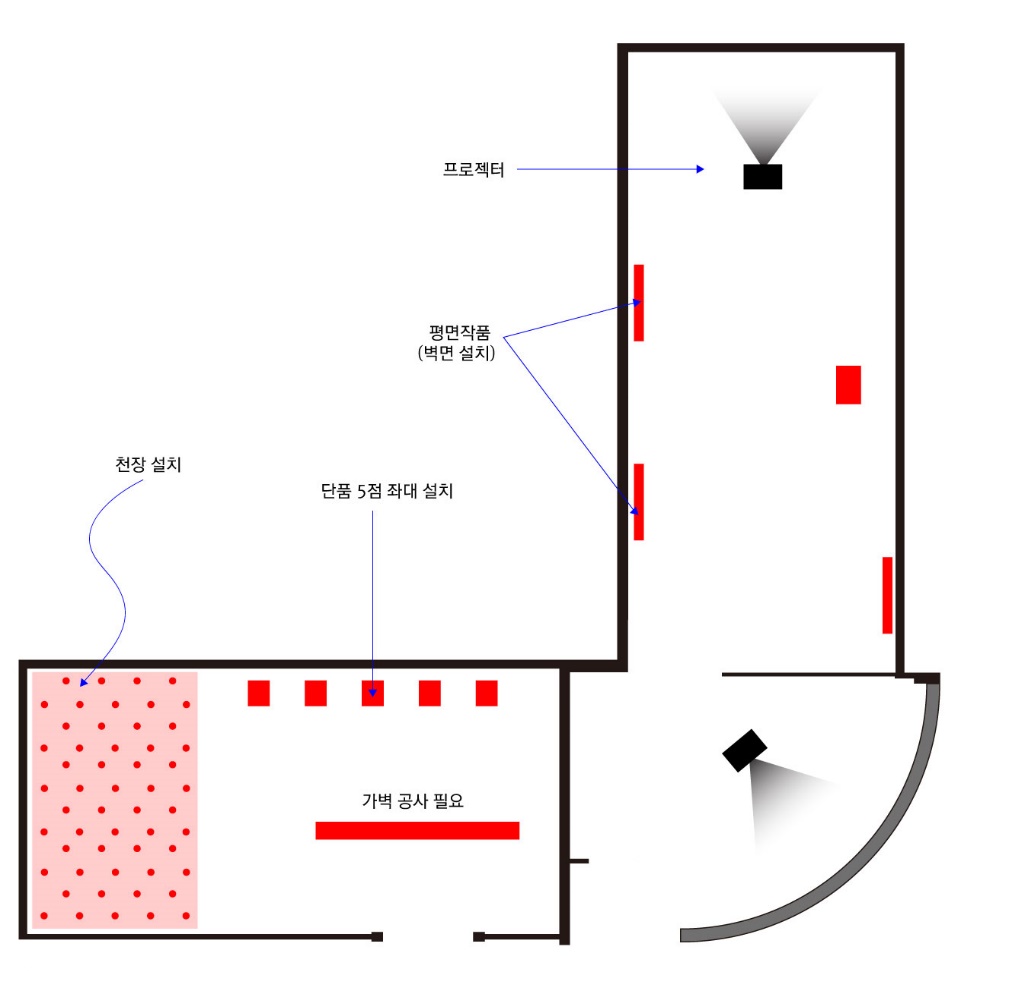 ※예시(전시장 도면은 공모전 홈페이지에서 다운)※예시(전시장 도면은 공모전 홈페이지에서 다운)※예시(전시장 도면은 공모전 홈페이지에서 다운)※예시(전시장 도면은 공모전 홈페이지에서 다운)※예시(전시장 도면은 공모전 홈페이지에서 다운)※예시(전시장 도면은 공모전 홈페이지에서 다운)전시설명본인(대표자)은 제시된 모든 공모전 규정에 동의하며제12회 필룩스 라이트아트 공모전에 응모합니다.                                                               2023년     월    일                                                                 성  명 : 본인(대표자)은 제시된 모든 공모전 규정에 동의하며제12회 필룩스 라이트아트 공모전에 응모합니다.                                                               2023년     월    일                                                                 성  명 : 본인(대표자)은 제시된 모든 공모전 규정에 동의하며제12회 필룩스 라이트아트 공모전에 응모합니다.                                                               2023년     월    일                                                                 성  명 : 본인(대표자)은 제시된 모든 공모전 규정에 동의하며제12회 필룩스 라이트아트 공모전에 응모합니다.                                                               2023년     월    일                                                                 성  명 : 본인(대표자)은 제시된 모든 공모전 규정에 동의하며제12회 필룩스 라이트아트 공모전에 응모합니다.                                                               2023년     월    일                                                                 성  명 : 본인(대표자)은 제시된 모든 공모전 규정에 동의하며제12회 필룩스 라이트아트 공모전에 응모합니다.                                                               2023년     월    일                                                                 성  명 : 본인(대표자)은 제시된 모든 공모전 규정에 동의하며제12회 필룩스 라이트아트 공모전에 응모합니다.                                                               2023년     월    일                                                                 성  명 : 본인(대표자)은 제시된 모든 공모전 규정에 동의하며제12회 필룩스 라이트아트 공모전에 응모합니다.                                                               2023년     월    일                                                                 성  명 : <개인정보 수집 및 이용에 관한 동의안내><개인정보 수집 및 이용에 관한 동의안내>Feelux Light Art Festival 공모전  조명박물관에서는 「개인정보 보호법」 제15조에 의거, 해당 법령이 허용하는 경우를 제외하고는 개인정보 수집 시 반드시 ‘정보 주체의 동의’를 받고 있습니다. 수집된 개인정보는 정보 주체의 사전 동의 없이 명시된 목적 외의 용도로 이용하거나, 타인에게 제공하지 않습니다. Feelux Light Art Festival 공모전  조명박물관에서는 「개인정보 보호법」 제15조에 의거, 해당 법령이 허용하는 경우를 제외하고는 개인정보 수집 시 반드시 ‘정보 주체의 동의’를 받고 있습니다. 수집된 개인정보는 정보 주체의 사전 동의 없이 명시된 목적 외의 용도로 이용하거나, 타인에게 제공하지 않습니다. Feelux Light Art Festival 공모전  조명박물관에서는 「개인정보 보호법」 제15조에 의거, 해당 법령이 허용하는 경우를 제외하고는 개인정보 수집 시 반드시 ‘정보 주체의 동의’를 받고 있습니다. 수집된 개인정보는 정보 주체의 사전 동의 없이 명시된 목적 외의 용도로 이용하거나, 타인에게 제공하지 않습니다. 위 목적에 대한 개인정보 수집 및 이용에 동의하십니까?□ 동의함    □ 동의하지 않음위 목적에 대한 고유식별정보 수집에 동의하십니까?□ 동의함    □ 동의하지 않음2023년    월     일   성명:                (인 또는 서명)위 목적에 대한 개인정보 수집 및 이용에 동의하십니까?□ 동의함    □ 동의하지 않음위 목적에 대한 고유식별정보 수집에 동의하십니까?□ 동의함    □ 동의하지 않음2023년    월     일   성명:                (인 또는 서명)위 목적에 대한 개인정보 수집 및 이용에 동의하십니까?□ 동의함    □ 동의하지 않음위 목적에 대한 고유식별정보 수집에 동의하십니까?□ 동의함    □ 동의하지 않음2023년    월     일   성명:                (인 또는 서명)